入館者コンディションチェックシート記入日：２０２０ 年　　　月　　　日このチェックシートは、保存期間１ヶ月です。ご協力ありがとうございました。名前名前年齢年齢住所住所連絡先連絡先現在のコンディション状態現在のコンディション状態現在のコンディション状態現在のコンディション状態現在のコンディション状態現在のコンディション状態現在のコンディション状態現在のコンディション状態現在のコンディション状態現在のコンディション状態現在の体の調子現在の体の調子□良い□ふつう□ふつう□悪い□悪い現在、該当するものにチェックしてください現在、該当するものにチェックしてください□せき□熱□たん□頭痛□たん□頭痛□のどの痛み□胸痛□のどの痛み□胸痛□のどの痛み□胸痛□鼻水□動悸	□腹痛□鼻水□動悸	□腹痛□下痢□関節痛□関節痛□吐き気□吐き気□吐き気□その他□その他受付時の体温測定度	分受付時の体温測定度	分受付時の体温測定度	分２週間前から今日までに次の事項はありましたか？該当するものにチェックしてください。２週間前から今日までに次の事項はありましたか？該当するものにチェックしてください。２週間前から今日までに次の事項はありましたか？該当するものにチェックしてください。２週間前から今日までに次の事項はありましたか？該当するものにチェックしてください。２週間前から今日までに次の事項はありましたか？該当するものにチェックしてください。２週間前から今日までに次の事項はありましたか？該当するものにチェックしてください。２週間前から今日までに次の事項はありましたか？該当するものにチェックしてください。２週間前から今日までに次の事項はありましたか？該当するものにチェックしてください。２週間前から今日までに次の事項はありましたか？該当するものにチェックしてください。２週間前から今日までに次の事項はありましたか？該当するものにチェックしてください。□平熱を超える発熱（おおむね３７度５分以上）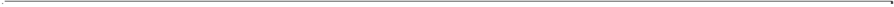 □咳（せき）、のどの痛みなど風邪の症状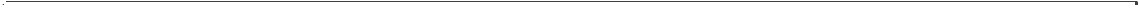 □だるさ（倦怠（けんたい）感）、息苦しさ（呼吸困難）□嗅覚や味覚の異常□体が重く感じる、疲れやすい等□新型コロナウイルス感染症陽性とされた者との濃厚接触があった。□同居家族や身近な知人に感染が疑われる方がいる。□過去１４日以内に政府から入国制限、入国後の観察期間を必要とされている国、地域等への渡   航又は当該在住者との濃厚接触があった。□平熱を超える発熱（おおむね３７度５分以上）□咳（せき）、のどの痛みなど風邪の症状□だるさ（倦怠（けんたい）感）、息苦しさ（呼吸困難）□嗅覚や味覚の異常□体が重く感じる、疲れやすい等□新型コロナウイルス感染症陽性とされた者との濃厚接触があった。□同居家族や身近な知人に感染が疑われる方がいる。□過去１４日以内に政府から入国制限、入国後の観察期間を必要とされている国、地域等への渡   航又は当該在住者との濃厚接触があった。□平熱を超える発熱（おおむね３７度５分以上）□咳（せき）、のどの痛みなど風邪の症状□だるさ（倦怠（けんたい）感）、息苦しさ（呼吸困難）□嗅覚や味覚の異常□体が重く感じる、疲れやすい等□新型コロナウイルス感染症陽性とされた者との濃厚接触があった。□同居家族や身近な知人に感染が疑われる方がいる。□過去１４日以内に政府から入国制限、入国後の観察期間を必要とされている国、地域等への渡   航又は当該在住者との濃厚接触があった。□平熱を超える発熱（おおむね３７度５分以上）□咳（せき）、のどの痛みなど風邪の症状□だるさ（倦怠（けんたい）感）、息苦しさ（呼吸困難）□嗅覚や味覚の異常□体が重く感じる、疲れやすい等□新型コロナウイルス感染症陽性とされた者との濃厚接触があった。□同居家族や身近な知人に感染が疑われる方がいる。□過去１４日以内に政府から入国制限、入国後の観察期間を必要とされている国、地域等への渡   航又は当該在住者との濃厚接触があった。□平熱を超える発熱（おおむね３７度５分以上）□咳（せき）、のどの痛みなど風邪の症状□だるさ（倦怠（けんたい）感）、息苦しさ（呼吸困難）□嗅覚や味覚の異常□体が重く感じる、疲れやすい等□新型コロナウイルス感染症陽性とされた者との濃厚接触があった。□同居家族や身近な知人に感染が疑われる方がいる。□過去１４日以内に政府から入国制限、入国後の観察期間を必要とされている国、地域等への渡   航又は当該在住者との濃厚接触があった。□平熱を超える発熱（おおむね３７度５分以上）□咳（せき）、のどの痛みなど風邪の症状□だるさ（倦怠（けんたい）感）、息苦しさ（呼吸困難）□嗅覚や味覚の異常□体が重く感じる、疲れやすい等□新型コロナウイルス感染症陽性とされた者との濃厚接触があった。□同居家族や身近な知人に感染が疑われる方がいる。□過去１４日以内に政府から入国制限、入国後の観察期間を必要とされている国、地域等への渡   航又は当該在住者との濃厚接触があった。□平熱を超える発熱（おおむね３７度５分以上）□咳（せき）、のどの痛みなど風邪の症状□だるさ（倦怠（けんたい）感）、息苦しさ（呼吸困難）□嗅覚や味覚の異常□体が重く感じる、疲れやすい等□新型コロナウイルス感染症陽性とされた者との濃厚接触があった。□同居家族や身近な知人に感染が疑われる方がいる。□過去１４日以内に政府から入国制限、入国後の観察期間を必要とされている国、地域等への渡   航又は当該在住者との濃厚接触があった。□平熱を超える発熱（おおむね３７度５分以上）□咳（せき）、のどの痛みなど風邪の症状□だるさ（倦怠（けんたい）感）、息苦しさ（呼吸困難）□嗅覚や味覚の異常□体が重く感じる、疲れやすい等□新型コロナウイルス感染症陽性とされた者との濃厚接触があった。□同居家族や身近な知人に感染が疑われる方がいる。□過去１４日以内に政府から入国制限、入国後の観察期間を必要とされている国、地域等への渡   航又は当該在住者との濃厚接触があった。□平熱を超える発熱（おおむね３７度５分以上）□咳（せき）、のどの痛みなど風邪の症状□だるさ（倦怠（けんたい）感）、息苦しさ（呼吸困難）□嗅覚や味覚の異常□体が重く感じる、疲れやすい等□新型コロナウイルス感染症陽性とされた者との濃厚接触があった。□同居家族や身近な知人に感染が疑われる方がいる。□過去１４日以内に政府から入国制限、入国後の観察期間を必要とされている国、地域等への渡   航又は当該在住者との濃厚接触があった。□平熱を超える発熱（おおむね３７度５分以上）□咳（せき）、のどの痛みなど風邪の症状□だるさ（倦怠（けんたい）感）、息苦しさ（呼吸困難）□嗅覚や味覚の異常□体が重く感じる、疲れやすい等□新型コロナウイルス感染症陽性とされた者との濃厚接触があった。□同居家族や身近な知人に感染が疑われる方がいる。□過去１４日以内に政府から入国制限、入国後の観察期間を必要とされている国、地域等への渡   航又は当該在住者との濃厚接触があった。